我校举行2020年同等学力人员申请硕士学位中期考核工作    11月28日，我校在章贡校区2-3教室开展2020年同等学力人员申请硕士学位中期考核工作。此次考核对象为已修满本专业所需课程学分，完成学位论文开题、统考合格的同等学力人员。    按照学校硕士研究生培养要求，学校成立研究生中期考核专家小组，对7名学生进行全面中期考核。学生主要就临床实践、科研情况等进行汇报并提交考核小结。现场师生通过“学生PPT汇报——分工检查提问——合议点评——分项打分”的检查形式进行了互动交流。经考核小组评议，7名学生全部通过考核。    研究生工作处处长黄诚就考核情况进行点评，希望他们根据考核专家小组提出的意见积极进行完善，认真完成后续的培养工作及材料的补充，争取以优异的成绩毕业。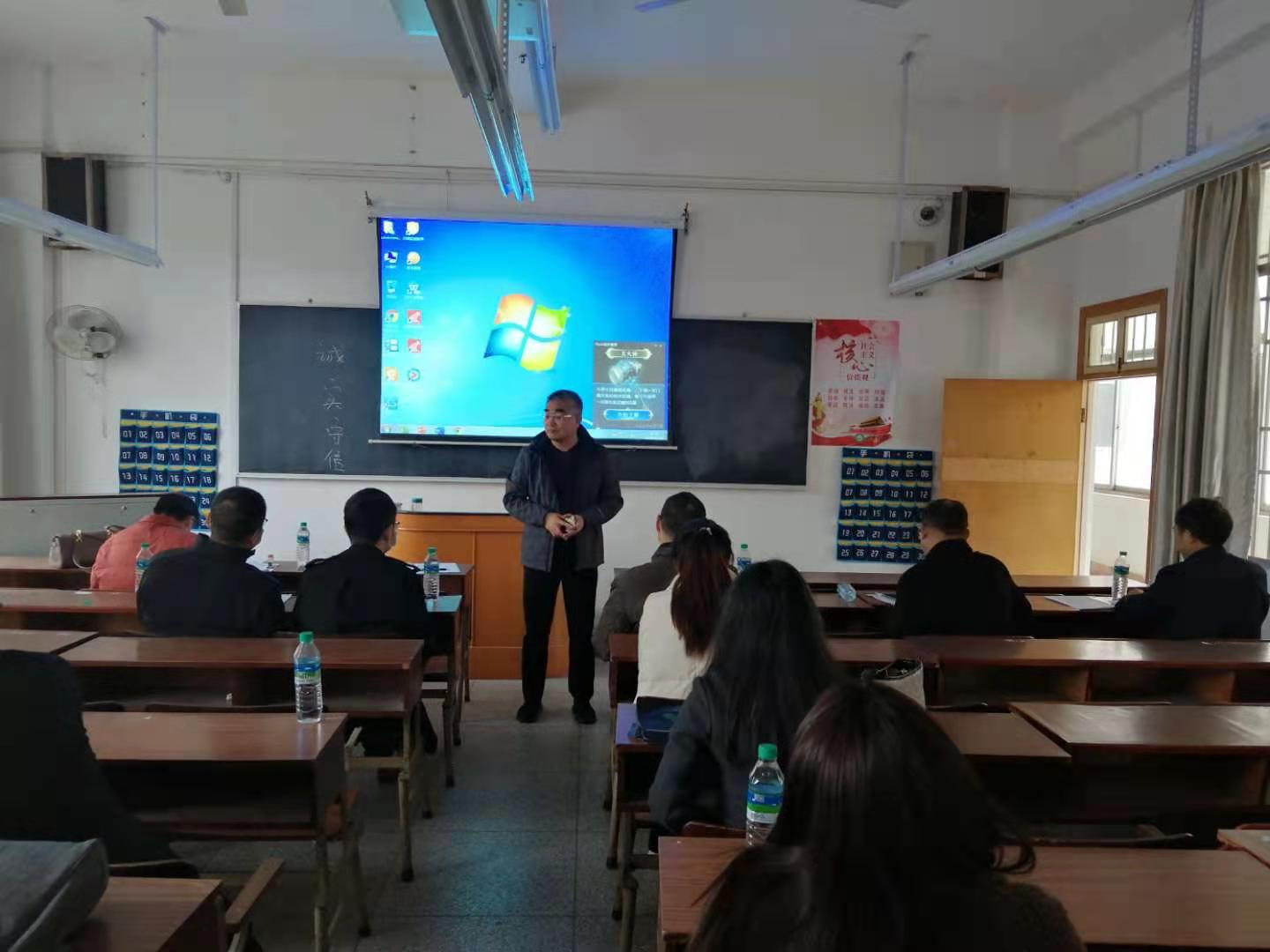 